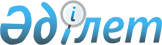 О внесении изменения в решение внеочередной седьмой сессии Петропавловского городского маслихата от 14 июля 2004 года N 6 "О Правилах предоставления семьям (гражданам) жилищной помощи на содержание жилья и оплату коммунальных услуг"
					
			Утративший силу
			
			
		
					Решение маслихата города Петропавловска Северо-Казахстанской области от 27 марта 2008 года N 3. Зарегистрировано Управлением юстиции города Петропавловска Северо-Казахстанской области 30 апреля 2008 года N 13-1-116. Утратило силу решением маслихата города Петропавловска Северо-Казахстанской области от 18 января 2016 года N 6      Сноска. Утратило силу решением маслихата города Петропавловска Северо-Казахстанской области от 18.01.2016 N 6 (вводится в действие по истечении десяти календарных дней после дня первого официального опубликования).

      В соответствии с пунктом 2 статьи 97 Закона Республики Казахстан от 16 апреля 1997 года N 94-1 "О жилищных отношениях" Петропавловский городской маслихат РЕШИЛ: 

      1. Внести в решение внеочередной седьмой сессии Петропавловского городского маслихата от 14 июля 2004 года N 6 "О Правилах предоставления семьям (гражданам) жилищной помощи на содержание жилья и оплату коммунальных услуг" следующее изменение: 

      В Правилах предоставления семьям (гражданам) жилищной помощи на содержание жилья и оплату коммунальных услуг, утвержденных указанным решением: 

      в пункте 3: 

      в абзаце первом слова "в размере 20 % для жителей г. Петропавловска, в размере 15 % для поселков Кожзавод и Заречный""заменить словами "в размере 15 % для жителей города Петропавловска, в размере 10 % для поселков Кожзавод и Заречный". 

      2. Настоящее решение вводится в действие по истечении десяти календарных дней после дня его первого официального опубликования. 


					© 2012. РГП на ПХВ «Институт законодательства и правовой информации Республики Казахстан» Министерства юстиции Республики Казахстан
				
      Председатель
сессии городского маслихата

      Секретарь городского
маслихата
